1. 产品介绍1.1产品概述我司设计的GPRS气体变送器，采用进口一线大品牌电化学气体传感器，具有反应迅速灵敏、抗干扰能力强的特点，经过我司独有的补偿算法、多段标准气体标定，亦具有长寿命、高精度、高重复性和高稳定性的特点。设备采用宽压10-30V直流供电，通过GPRS方式将数据上传至我司免费监控平台。借助移动或联通的信号覆盖解决了现场自建网络的困难。我司配送流量卡，可以通过移动和联通的网络，将数据传输到我司提供的免费平台（可定制传送至本地平台）。设备安装方便，GPRS通讯流量极小，月流量小于30M。设备可在不方便架设网络的现场，地下停车场、车库、车间、密闭生活场所等需要检测特殊气体浓度的场合。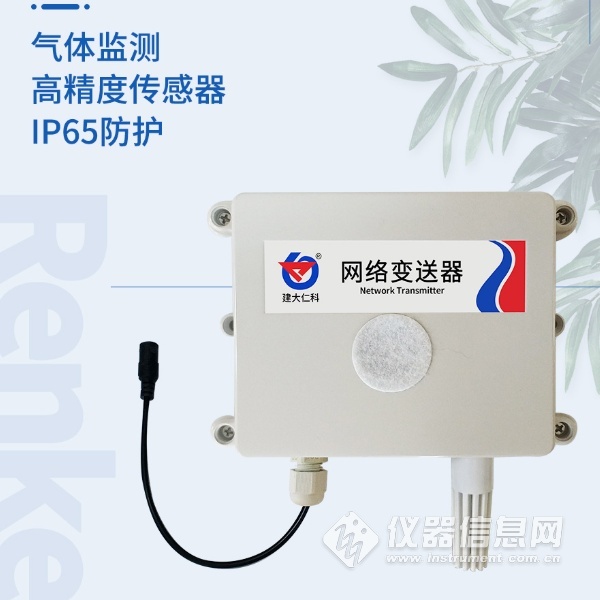 1.2功能特点■采用进口一线大品牌电化学传感器，稳定耐用。■多量程选择，支持量程定做。■测量精度高,重复性好。■无线发射，采用GRPS传输方式，无需现场布线，无距离限制。■可免费接入我司提供的监控平台。■设备10~30V宽电压供电。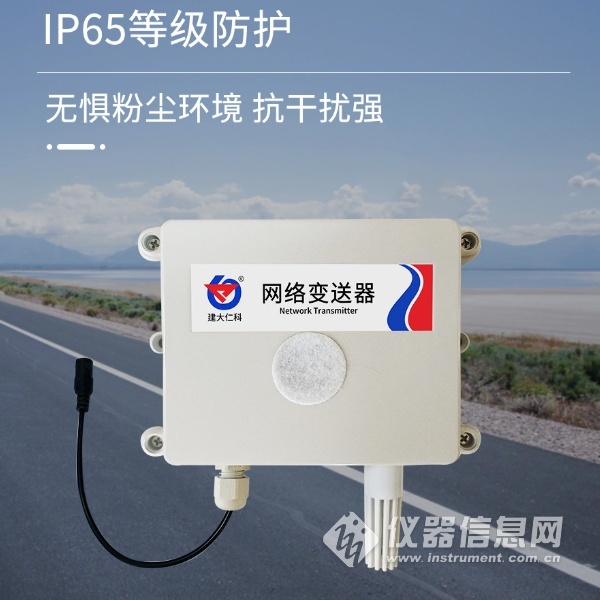 1.3通用技术指标以上所有规格参数均在环境条件：温度20℃、相对湿度50%RH、1个大气压，待测气体浓度最大不超过传感器量程的环境下测得。其他技术指标请查看附录。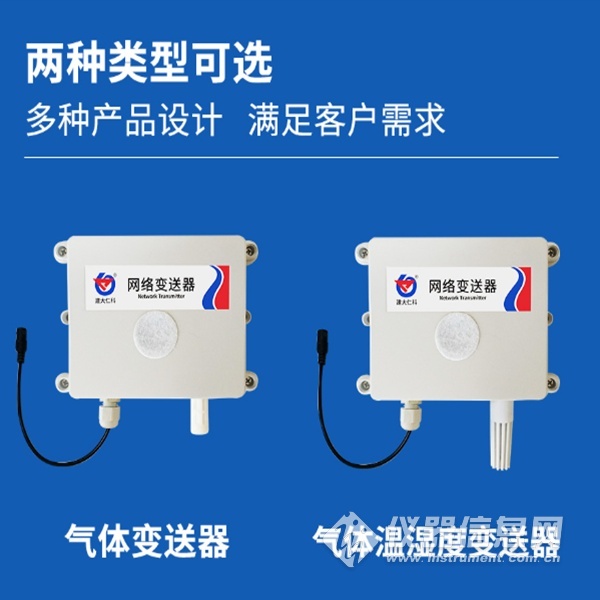 2.设备安装前检查设备清单：■GPRS气体变送器设备1台■自攻螺丝（2个）、膨胀塞（2个）■产品合格证、保修卡、接线说明等安装步骤说明预先在墙体上打入直径为5mm的孔，放入膨胀螺丝，将设备安装在墙体上并使用螺丝固定。​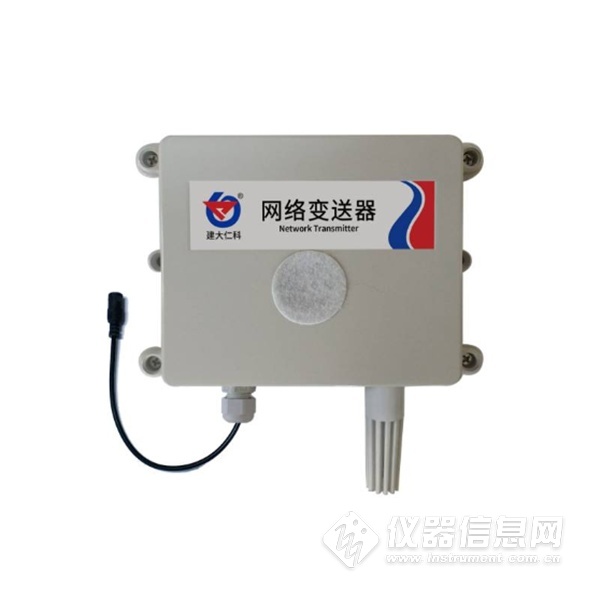 供电电源10~30V   DC输出信号GPRS无线传送上传间隔30S温度测量范围-40℃~+80℃湿度测量范围0~100%RH温度精度±0.5℃湿度精度±3%RH重复性NH3/H2/CO/H2S/CH4/NO2/SO2/CH2O/O3≤2%、 O2≤1% 、    NH3(500ppm）≤5%稳定性NH3/H2/CO/H2S/NO2/SO2   ≤2%信号值/月、O2≤5%信号值/年、CH4/CH2O/O3≤7%信号值/年工作温度H2/CO/H2S/CH4/NO2/SO2(2000ppm)/CH2O/O2：-20~50℃    SO2(20ppm)/NH3：-20~40℃    O3：-10~55℃     CO2:10-50℃工作湿度NH3/H2/CO/H2S/NO2/SO2/CH2O/O3：15~90%RH 无冷凝、CH4/CO2：0~95%RH 无冷凝 、O2：5~95%RH 无冷凝工作压力NH3/H2/CO/H2S/SO2/O2：90~110KpaNO2/CH2O/O3：91~111KpaCH4：80~116Kpa预热时间NH3/H2/CO/H2S/CH4/NO2/SO2/CH2O/O3/O2/CO2≥5分钟、   NH3（500ppm）≥48H